INDICAÇÃO Nº 2856/2017Sugere ao Poder Executivo Municipal a construção de Área de Bem Estar e Qualidade de Vida, ao lado do CRAS I, no bairro Vista Alegre. Excelentíssimo Senhor Prefeito Municipal, Nos termos do Art. 108 do Regimento Interno desta Casa de Leis, dirijo-me a Vossa Excelência para sugerir que, por intermédio do Setor competente, seja executada a construção de Área de Bem Estar e Qualidade de Vida, ao lado do CRAS I, no bairro Vista Alegre.Justificativa:Conforme reivindicação de moradores do referido bairro, solicitamos que a prefeitura proceda à construção de Área de Bem estar e Qualidade de Vida, junto a área pública, localizada ao lado do CRAS I, no bairro Vista Alegre, sobretudo com instalação de brinquedos (balanço, escorregador, caixa de areia, dentre outros), bem como instale uma Academia ao Ar Livre na Praça. Tal pedido é uma reivindicação antiga dos moradores, que dispõe de poucas alternativas no bairro para momentos de lazer com a família e para a prática de exercícios físicos, motivo pelo qual solicitamos o deferimento do teor desta solicitação.Plenário “Dr. Tancredo Neves”, 17 de Março de 2.017.JESUS VENDEDOR-Vereador / Vice Presidente-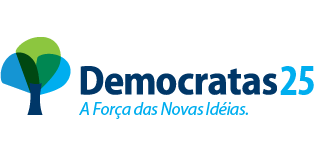 